ЗАКОНУДМУРТСКОЙ РЕСПУБЛИКИО ПОДДЕРЖКЕ ДОБРОВОЛЬЧЕСКОЙ (ВОЛОНТЕРСКОЙ) ДЕЯТЕЛЬНОСТИНА ТЕРРИТОРИИ УДМУРТСКОЙ РЕСПУБЛИКИПринятГосударственным СоветомУдмуртской Республики10 декабря 2019 годаСтатья 1. Предмет регулирования настоящего Закона1. Настоящий Закон регулирует общественные отношения, возникающие в связи с осуществлением добровольческой (волонтерской) деятельности на территории Удмуртской Республики, и направлен на развитие, поддержку и популяризацию добровольческой (волонтерской) деятельности на территории Удмуртской Республики.2. Добровольческая (волонтерская) деятельность на территории Удмуртской Республики осуществляется в соответствии с Конституцией Российской Федерации, Гражданским кодексом Российской Федерации, Федеральным законом от 11 августа 1995 года N 135-ФЗ "О благотворительной деятельности и добровольчестве (волонтерстве)" (далее - Федеральный закон "О благотворительной деятельности и добровольчестве (волонтерстве)"), Федеральным законом от 19 мая 1995 года N 82-ФЗ "Об общественных объединениях", Федеральным законом от 12 января 1996 года N 7-ФЗ "О некоммерческих организациях", Федеральным законом от 4 декабря 2007 года N 329-ФЗ "О физической культуре и спорте в Российской Федерации", Федеральным законом от 21 декабря 2021 года N 414-ФЗ "Об общих принципах организации публичной власти в субъектах Российской Федерации", иными федеральными законами, настоящим Законом и иными законами Удмуртской Республики.(в ред. Закона УР от 14.02.2023 N 21-РЗ)3. Термины и понятия, используемые в настоящем Законе, применяются в значениях, определенных Федеральным законом "О благотворительной деятельности и добровольчестве (волонтерстве)".Статья 2. Принципы развития добровольческой (волонтерской) деятельностиНа территории Удмуртской Республики добровольческая (волонтерская) деятельность осуществляется на основе принципов:1) сотрудничества государственных органов Удмуртской Республики и добровольцев (волонтеров), добровольческих (волонтерских) организаций, организаторов добровольческой (волонтерской) деятельности;2) законности;3) гласности и общедоступности информации о добровольческой (волонтерской) деятельности;4) гуманности, соблюдения прав и свобод человека при осуществлении добровольческой (волонтерской) деятельности;5) солидарности, добросовестности и сотрудничества участников добровольческой (волонтерской) деятельности;6) безопасности для своей жизни и жизни окружающих.Статья 3. Цели добровольческой (волонтерской) деятельностиВ соответствии со статьей 2 Федерального закона "О благотворительной деятельности и добровольчестве (волонтерстве)" добровольческая (волонтерская) деятельность на территории Удмуртской Республики осуществляется в целях:1) социальной поддержки и защиты граждан, включая улучшение материального положения малообеспеченных, социальную реабилитацию безработных, инвалидов и иных лиц, которые в силу своих физических или интеллектуальных особенностей, иных обстоятельств не способны самостоятельно реализовать свои права и законные интересы;2) подготовки населения к преодолению последствий стихийных бедствий, экологических, промышленных или иных катастроф, к предотвращению несчастных случаев;3) участия в ликвидации чрезвычайных ситуаций и их последствий, профилактике и тушении пожаров, проведении аварийно-спасательных работ, а также оказания помощи пострадавшим в результате стихийных бедствий, экологических, промышленных или иных катастроф, социальных, национальных, религиозных конфликтов, жертвам репрессий, беженцам и вынужденным переселенцам;(в ред. Закона УР от 16.11.2022 N 51-РЗ)4) содействия укреплению мира, дружбы и согласия между народами, предотвращению социальных, национальных, религиозных конфликтов;5) содействия укреплению престижа и роли семьи в обществе;6) содействия защите материнства, детства и отцовства;7) содействия деятельности в сфере образования, науки, культуры, искусства, просвещения, духовному развитию личности;8) содействия деятельности в сфере профилактики и охраны здоровья граждан, а также пропаганды здорового образа жизни, улучшения морально-психологического состояния граждан;9) содействия деятельности в области физической культуры и спорта (за исключением профессионального спорта), участия в организации и (или) проведении физкультурных и спортивных мероприятий в форме безвозмездного выполнения работ и (или) оказания услуг физическими лицами;10) охраны окружающей среды и защиты животных;11) охраны и должного содержания зданий, объектов и территорий, имеющих историческое, культовое, культурное или природоохранное значение, и мест захоронения;12) подготовки населения в области защиты от чрезвычайных ситуаций, пропаганды знаний в области защиты населения и территорий от чрезвычайных ситуаций и обеспечения пожарной безопасности;13) социальной реабилитации детей-сирот, детей, оставшихся без попечения родителей, безнадзорных детей, детей, находящихся в трудной жизненной ситуации;14) оказания бесплатной юридической помощи и правового просвещения населения;15) содействия добровольческой (волонтерской) деятельности;16) участия в деятельности по профилактике безнадзорности и правонарушений несовершеннолетних;17) содействия развитию научно-технического, художественного творчества детей и молодежи;18) содействия патриотическому, духовно-нравственному воспитанию детей и молодежи;19) поддержки общественно значимых молодежных инициатив, проектов, детского и молодежного движения, детских и молодежных организаций;20) содействия деятельности по производству и (или) распространению социальной рекламы;21) содействия профилактике социально опасных форм поведения граждан;22) участия граждан в поиске лиц, пропавших без вести;(п. 22 введен Законом УР от 16.11.2022 N 51-РЗ)23) содействия в оказании медицинской помощи в организациях, оказывающих медицинскую помощь;(п. 23 введен Законом УР от 16.11.2022 N 51-РЗ)24) содействия органам внутренних дел (полиции) и иным правоохранительным органам в охране общественного порядка в соответствии с законодательством Российской Федерации.(п. 24 введен Законом УР от 16.11.2022 N 51-РЗ)Статья 4. Полномочия Государственного Совета Удмуртской Республики в сфере добровольческой (волонтерской) деятельностиК полномочиям Государственного Совета Удмуртской Республики в сфере добровольческой (волонтерской) деятельности относятся:1) законодательное регулирование в сфере добровольческой (волонтерской) деятельности в пределах своей компетенции;2) осуществление контроля за соблюдением законов Удмуртской Республики в сфере добровольческой (волонтерской) деятельности;3) участие в разработке государственных программ (подпрограмм) Удмуртской Республики, содержащих мероприятия, направленные на поддержку добровольчества (волонтерства);4) осуществление контроля за реализацией государственных программ (подпрограмм) Удмуртской Республики, содержащих мероприятия, направленные на поддержку добровольчества (волонтерства);5) взаимодействие с органами государственной власти Российской Федерации по вопросам реализации государственной политики в сфере добровольческой (волонтерской) деятельности, в том числе внесение предложений, направленных на совершенствование законодательства Российской Федерации;6) осуществление иных полномочий, предусмотренных законодательством Российской Федерации и законодательством Удмуртской Республики.Статья 5. Полномочия Главы Удмуртской Республики в сфере добровольческой (волонтерской) деятельностиК полномочиям Главы Удмуртской Республики в сфере добровольческой (волонтерской) деятельности относятся:1) участие в реализации государственной политики в сфере добровольчества (волонтерства);2) организация взаимодействия исполнительных органов Удмуртской Республики, территориальных органов федеральных органов исполнительной власти, органов местного самоуправления, общественных объединений, социально ориентированных некоммерческих организаций, добровольческих (волонтерских) организаций по вопросам развития добровольчества (волонтерства);(в ред. Закона УР от 14.02.2023 N 21-РЗ)3) осуществление контроля за реализацией исполнительными органами Удмуртской Республики государственной политики в сфере добровольчества (волонтерства) на территории Удмуртской Республики;(в ред. Закона УР от 14.02.2023 N 21-РЗ)4) осуществление иных полномочий, предусмотренных законодательством Российской Федерации и законодательством Удмуртской Республики.Статья 6. Полномочия Правительства Удмуртской Республики в сфере добровольческой (волонтерской) деятельностиК полномочиям Правительства Удмуртской Республики в сфере добровольческой (волонтерской) деятельности относятся:1) участие в реализации государственной политики в сфере добровольчества (волонтерства);2) утверждение государственных программ (подпрограмм) Удмуртской Республики, содержащих мероприятия, направленные на поддержку добровольчества (волонтерства);3) определение исполнительного органа Удмуртской Республики, уполномоченного в сфере добровольчества (волонтерства) (далее - уполномоченный исполнительный орган Удмуртской Республики в сфере добровольчества (волонтерства));(в ред. Закона УР от 14.02.2023 N 21-РЗ)4) создание Межведомственного совета по развитию добровольчества (волонтерства), осуществляющего координацию деятельности в сфере добровольчества (волонтерства) на территории Удмуртской Республики, определение его состава, полномочий и порядка деятельности;5) утверждение порядка взаимодействия исполнительных органов Удмуртской Республики, подведомственных им государственных учреждений с организаторами добровольческой (волонтерской) деятельности, добровольческими (волонтерскими) организациями;(в ред. Закона УР от 14.02.2023 N 21-РЗ)6) утверждение примерного перечня услуг и видов работ, которые могут предоставляться (выполняться) государственными и муниципальными учреждениями с привлечением труда добровольцев (волонтеров), а также порядка их предоставления (выполнения) согласно перечню видов деятельности, утвержденному Правительством Российской Федерации, в отношении которых Правительством Удмуртской Республики утвержден порядок взаимодействия исполнительных органов Удмуртской Республики, подведомственных им государственных учреждений с организаторами добровольческой (волонтерской) деятельности, добровольческими (волонтерскими) организациями;(в ред. Закона УР от 14.02.2023 N 21-РЗ)7) принятие решения о создании ресурсных добровольческих центров Удмуртской Республики в целях оказания гражданам и организациям комплекса услуг по организационно-методической финансовой и информационной поддержке в сфере добровольчества (волонтерства);8) утратил силу. - Закон УР от 02.10.2023 N 78-РЗ;9) поддержка муниципальных программ (подпрограмм), содержащих мероприятия, направленные на поддержку добровольчества (волонтерства);10) заслушивание ежегодного доклада о деятельности по реализации государственной политики в сфере добровольчества (волонтерства) уполномоченного исполнительного органа Удмуртской Республики в сфере добровольчества (волонтерства);(в ред. Закона УР от 14.02.2023 N 21-РЗ)11) осуществление иных полномочий, предусмотренных законодательством Российской Федерации и законодательством Удмуртской Республики.Статья 7. Полномочия уполномоченного исполнительного органа Удмуртской Республики в сфере добровольчества (волонтерства)(в ред. Закона УР от 14.02.2023 N 21-РЗ)К полномочиям уполномоченного исполнительного органа Удмуртской Республики в сфере добровольчества (волонтерства) относятся:(в ред. Закона УР от 14.02.2023 N 21-РЗ)1) в пределах компетенции, установленной действующим законодательством, осуществление мероприятий, направленных на реализацию государственной политики в сфере добровольчества (волонтерства);2) разработка и реализация государственных программ (подпрограмм) Удмуртской Республики, содержащих мероприятия, направленные на поддержку добровольчества (волонтерства);3) оказание поддержки организаторам добровольческой (волонтерской) деятельности, добровольческим (волонтерским) организациям, в том числе в их взаимодействии с государственными и муниципальными учреждениями и иными организациями, социально ориентированным некоммерческим организациям, государственным и муниципальным учреждениям, обеспечивающим оказание организационной, информационной, методической и иной поддержки добровольцам (волонтерам), организаторам добровольческой (волонтерской) деятельности и добровольческим (волонтерским) организациям;4) популяризация добровольческой (волонтерской) деятельности, поддержка муниципальных программ (подпрограмм), содержащих мероприятия, направленные на поддержку добровольчества (волонтерства);5) методическое обеспечение органов местного самоуправления муниципальных образований, образованных в Удмуртской Республике (далее - органы местного самоуправления в Удмуртской Республике), и содействие им в разработке и реализации мер по развитию добровольчества (волонтерства) на территориях муниципальных образований;6) подготовка ежегодного доклада о деятельности по реализации государственной политики в сфере добровольчества (волонтерства), содержащего информацию об использовании бюджетных средств на поддержку добровольческой (волонтерской) деятельности, анализ взаимодействия исполнительных органов Удмуртской Республики и подведомственных им учреждений с организаторами добровольческой (волонтерской) деятельности и добровольческими (волонтерскими) организациями, обобщение лучших практик организации добровольческой (волонтерской) деятельности, а также мониторинг участия добровольцев (волонтеров) в деятельности государственных и муниципальных учреждений;(в ред. Закона УР от 14.02.2023 N 21-РЗ)7) утратил силу. - Закон УР от 02.10.2023 N 78-РЗ;8) осуществление иных полномочий, предусмотренных законодательством Российской Федерации и законодательством Удмуртской Республики.Статья 8. Участие органов местного самоуправления в Удмуртской Республике в реализации мероприятий, направленных на поддержку и развитие добровольческой (волонтерской) деятельностиОрганы местного самоуправления муниципальных образований в Удмуртской Республике участвуют в реализации мероприятий, направленных на поддержку и развитие добровольческой (волонтерской) деятельности в Удмуртской Республике, в пределах полномочий, установленных Федеральным законом от 6 октября 2003 года N 131-ФЗ "Об общих принципах организации местного самоуправления в Российской Федерации", Федеральным законом "О благотворительной деятельности и добровольчестве (волонтерстве)".Статья 9. Участники добровольческой (волонтерской) деятельности и виды добровольческой (волонтерской) деятельности1. В соответствии с Федеральным законом "О благотворительной деятельности и добровольчестве (волонтерстве)" участниками добровольческой (волонтерской) деятельности являются добровольцы (волонтеры), организаторы добровольческой (волонтерской) деятельности и добровольческие (волонтерские) организации.2. Добровольческая (волонтерская) деятельность может осуществляться в виде:1) индивидуальной добровольческой (волонтерской) деятельности;2) добровольческой (волонтерской) деятельности под руководством организатора добровольческой (волонтерской) деятельности;3) добровольческой (волонтерской) деятельности в составе добровольческой (волонтерской) организации.Статья 10. Основные направления по привлечению добровольцев (волонтеров) исполнительными органами Удмуртской Республики, подведомственными им государственными учреждениями к осуществлению добровольческой (волонтерской) деятельности(в ред. Закона УР от 14.02.2023 N 21-РЗ)1. В целях осуществления добровольческой (волонтерской) деятельности, указанных в статье 3 настоящего Закона, основными направлениями добровольческой (волонтерской) деятельности в сфере молодежной политики и патриотического воспитания являются:1) оказание помощи ветеранам Великой Отечественной войны и участникам боевых действий, взаимодействие с ветеранскими организациями;2) участие в сохранении и благоустройстве памятных мест и воинских захоронений, содействие в увековечении памяти погибших при защите Отечества;3) участие в организации акций, посвященных памятным событиям в истории России;4) участие в организации и проведении патриотических мероприятий, а также мероприятий, посвященных памятным датам России, памятным датам Удмуртии;5) участие в организации и проведении мероприятий, направленных на профилактику негативных явлений среди детей и молодежи (алкоголизм, курение, токсикомания, наркомания, игровая зависимость, зависимость от наркотических и психотропных веществ и других);6) иные направления добровольческой (волонтерской) деятельности.2. В целях осуществления добровольческой (волонтерской) деятельности, указанных в статье 3 настоящего Закона, основными направлениями добровольческой (волонтерской) деятельности в сфере здравоохранения являются:1) ведение работы по пропаганде здорового образа жизни, организация и проведение профилактической работы по противодействию распространения социально значимых заболеваний;2) содействие в формировании здорового образа жизни населения, профилактике возникновения и распространения заболеваний;3) пропаганда донорства крови и ее компонентов;4) информационная, консультативная, просветительская, досуговая и иная поддержка пациентов медицинских организаций по месту их нахождения;5) помощь в уходе за пациентами в лечебных и реабилитационных учреждениях;6) иные направления добровольческой (волонтерской) деятельности.3. В целях осуществления добровольческой (волонтерской) деятельности, указанных в статье 3 настоящего Закона, основными направлениями добровольческой (волонтерской) деятельности в сфере социальной защиты населения, в том числе социального обслуживания граждан, являются:1) участие в оказании помощи гражданам, нуждающимся в социальном обслуживании, в организациях социального обслуживания в Удмуртской Республике;2) содействие в оказании помощи (в индивидуальной (или) групповой форме) гражданам пожилого возраста, семьям и лицам, находящимся в трудной жизненной ситуации, в том числе малоимущим семьям и малоимущим одиноко проживающим гражданам, инвалидам, детям-инвалидам, а также содействие в обеспечении профилактики социального сиротства;3) участие в реализации программ по социальной адаптации и социальной поддержке детей-сирот и детей, оставшихся без попечения родителей, безнадзорных детей, детей, находящихся в трудной жизненной ситуации;4) содействие в реализации программ по социальной адаптации и интеграции в общество выпускников организаций для детей-сирот и детей, оставшихся без попечения родителей, инвалидов, а также в реализации программ по ресоциализации и социальной реабилитации лиц, потребляющих наркотические средства и психотропные вещества в немедицинских целях, лиц, освободившихся из мест лишения свободы;5) иные направления добровольческой (волонтерской) деятельности.4. В целях осуществления добровольческой (волонтерской) деятельности, указанных в статье 3 настоящего Закона, основными направлениями добровольческой (волонтерской) деятельности в сфере культуры являются:1) содействие в организации и проведении массовых мероприятий в сфере культуры;2) участие в осуществлении работ по сохранению объектов культурного наследия (памятников истории и культуры);3) содействие развитию деятельности, направленной на сохранение и восстановление традиционной народной культуры;4) участие в экскурсионно-туристической деятельности;5) просветительская деятельность о направлениях современной и традиционной культуры;6) содействие укреплению мира, дружбы и согласия между народами, предотвращению социальных, национальных, религиозных конфликтов;7) иные направления добровольческой (волонтерской) деятельности.5. В целях осуществления добровольческой (волонтерской) деятельности, указанных в статье 3 настоящего Закона, основными направлениями добровольческой (волонтерской) деятельности в сфере физической культуры и спорта являются:1) участие в организации и проведении физкультурных, спортивных и других массовых мероприятий, а также иных международных, общероссийских, межрегиональных, региональных, муниципальных физкультурных и спортивных мероприятий и соревнований на территории Удмуртской Республики;2) участие в развитии и популяризации физической культуры, спорта и активного досуга;3) участие в организации и проведении спортивных мероприятий среди лиц с ограниченными возможностями здоровья и инвалидов;4) участие в пропаганде здорового образа жизни, физической культуры и спорта;5) иные направления добровольческой (волонтерской) деятельности.6. В целях осуществления добровольческой (волонтерской) деятельности, указанных в статье 3 настоящего Закона, основными направлениями добровольческой (волонтерской) деятельности в сфере образования являются:1) участие в социальной реабилитации детей-сирот и детей, оставшихся без попечения родителей, безнадзорных детей, детей, находящихся в трудной жизненной ситуации;2) участие в развитии образования, науки, популяризации знаний, развитии инноваций;3) иные направления добровольческой (волонтерской) деятельности.7. В целях осуществления добровольческой (волонтерской) деятельности, указанных в статье 3 настоящего Закона, основными направлениями добровольческой (волонтерской) деятельности в сфере охраны природы являются:1) содействие восстановлению природных экосистем, очистке природной среды от мусора, в том числе в организации раздельного сбора отходов;2) содействие природоохранной деятельности;3) содействие формированию экологической культуры и экологического просвещения;4) участие в охране животного и растительного мира, сохранении и восстановлении среды его обитания и произрастания;5) участие в защите и охране окружающей среды, благоустройстве территорий;6) иные направления добровольческой (волонтерской) деятельности.8. В целях осуществления добровольческой (волонтерской) деятельности, указанных в статье 3 настоящего Закона, основными направлениями добровольческой (волонтерской) деятельности в сфере предупреждения и ликвидации последствий чрезвычайных ситуаций являются:1) оказание помощи лицам, пострадавшим в результате стихийных бедствий, экологических, техногенных и других катастроф, в результате социальных конфликтов, несчастных случаев, жертвам преступлений, беженцам и вынужденным переселенцам, а также иным категориям и группам лиц, нуждающимся в посторонней помощи и поддержке, в том числе находящимся в организациях здравоохранения, образования и социального обслуживания;2) участие в предупреждении населения о стихийных бедствиях, экологических, техногенных и других катастрофах;3) популяризация и освоение с участием добровольцев (волонтеров) профилактических мероприятий, направленных на предупреждение чрезвычайных ситуаций и пожаров, основных способов защиты населения и территорий от чрезвычайных ситуаций;4) участие добровольцев (волонтеров) в ликвидации пожаров и последствий чрезвычайных ситуаций техногенного и природного характера;5) развитие наставничества, предполагающего участие профессиональных спасателей и работников профессиональной пожарной охраны в обучении спасателей-добровольцев и добровольных пожарных;6) иные направления добровольческой (волонтерской) деятельности.9. В целях осуществления добровольческой (волонтерской) деятельности, указанных в статье 3 настоящего Закона, основными направлениями добровольческой (волонтерской) деятельности в сфере охраны общественного порядка являются:1) содействие в поиске лиц, пропавших без вести;2) содействие в проведении массовых мероприятий;3) профилактика дорожно-транспортного травматизма и пропаганда правил дорожного движения;4) оказание помощи в деятельности по профилактике безнадзорности и правонарушений несовершеннолетних;5) иные направления добровольческой (волонтерской) деятельности.Статья 11. Права и обязанности добровольца (волонтера)1. В соответствии с Федеральным законом "О благотворительной деятельности и добровольчестве (волонтерстве)" доброволец (волонтер) имеет право:1) осуществлять свою деятельность индивидуально, под руководством организатора добровольческой (волонтерской) деятельности, в составе добровольческой (волонтерской) организации;2) получать от организатора добровольческой (волонтерской) деятельности, добровольческой (волонтерской) организации информацию о целях, задачах и содержании осуществляемой им добровольческой (волонтерской) деятельности, а также информацию об организаторе добровольческой (волонтерской) деятельности, добровольческой (волонтерской) организации;3) получать в случаях и порядке, которые предусмотрены законодательством Российской Федерации или договором, заключенным с организатором добровольческой (волонтерской) деятельности, добровольческой (волонтерской) организацией:а) поддержку в форме предоставления ему питания, форменной и специальной одежды, оборудования, средств индивидуальной защиты, помещения во временное пользование, оплаты проезда до места назначения и обратно, оплаты услуг связи, уплаты страховых взносов на добровольное медицинское страхование добровольца (волонтера) или возмещения понесенных добровольцем (волонтером) расходов на приобретение указанных товаров или услуг;(в ред. Законов УР от 16.11.2022 N 51-РЗ, от 02.10.2023 N 78-РЗ)б) психологическую помощь, содействие в психологической реабилитации;в) утратил силу с 01.01.2023. - Закон УР от 16.11.2022 N 51-РЗ;3.1) получать в случаях и порядке, которые предусмотрены законодательством Российской Федерации, законодательством Удмуртской Республики, муниципальными нормативными правовыми актами или договором, заключенным с организатором добровольческой (волонтерской) деятельности, добровольческой (волонтерской) организацией, поддержку в форме:а) страхования жизни или здоровья добровольца (волонтера);б) возмещения понесенных добровольцем (волонтером) расходов на страхование своей жизни или здоровья;в) возмещения вреда жизни или здоровью добровольца (волонтера), причиненного при осуществлении им добровольческой (волонтерской) деятельности;(п. 3.1 введен Законом УР от 16.11.2022 N 51-РЗ)4) получать от организатора добровольческой (волонтерской) деятельности, добровольческой (волонтерской) организации информационную, консультационную и методическую поддержку в объемах и формах, которые установлены указанными организациями;5) получать поощрение и награждение за добровольный труд, в том числе в рамках федеральных, региональных и муниципальных конкурсов и программ.1.1. Если вред жизни или здоровью добровольца (волонтера) причинен при осуществлении им добровольческой (волонтерской) деятельности, в целях возмещения вреда жизни или здоровью добровольца (волонтера) выплачивается компенсация в случаях и порядке, предусмотренных Федеральным законом "О благотворительной деятельности и добровольчестве (волонтерстве)".(часть 1.1 введена Законом УР от 16.11.2022 N 51-РЗ)2. В соответствии с Федеральным законом "О благотворительной деятельности и добровольчестве (волонтерстве)" помимо прав, предусмотренных частью 1 настоящей статьи, доброволец (волонтер) имеет также иные права, предусмотренные законодательством Российской Федерации.3. В соответствии с Федеральным законом "О благотворительной деятельности и добровольчестве (волонтерстве)" доброволец (волонтер), организатор добровольческой (волонтерской) деятельности, добровольческая (волонтерская) организация обязаны не разглашать ставшие им известными в ходе осуществления добровольческой (волонтерской) деятельности сведения, составляющие специально охраняемую законом тайну.4. В соответствии с Федеральным законом "О благотворительной деятельности и добровольчестве (волонтерстве)" условия осуществления добровольцем (волонтером) благотворительной деятельности от своего имени, условия участия добровольца (волонтера) в деятельности организатора добровольческой (волонтерской) деятельности, добровольческой (волонтерской) организации регулируются в соответствии с федеральным законодательством.Статья 12. Правовые условия осуществления организаторами добровольческой (волонтерской) деятельности, добровольческими (волонтерскими) организациями своей деятельностиВ соответствии с Федеральным законом "О благотворительной деятельности и добровольчестве (волонтерстве)" организаторы добровольческой (волонтерской) деятельности, добровольческие (волонтерские) организации имеют право:1) получать поддержку органов государственной власти и органов местного самоуправления в Удмуртской Республике в соответствии с законодательством Российской Федерации;2) осуществлять взаимодействие с органами государственной власти и органами местного самоуправления в Удмуртской Республике, государственными и муниципальными учреждениями и иными организациями в порядке, установленном законодательством Российской Федерации;3) информировать, в том числе совместно с заинтересованными организациями, граждан о возможностях участия в добровольческой (волонтерской) деятельности;4) участвовать в формировании и деятельности координационных и совещательных органов в сфере добровольчества (волонтерства), создаваемых при органах государственной власти Удмуртской Республики и органах местного самоуправления в Удмуртской Республике;5) получать иную поддержку в случаях и порядке, которые предусмотрены законодательством Российской Федерации.Статья 13. Взаимодействие исполнительных органов Удмуртской Республики, подведомственных им государственных учреждений с организаторами добровольческой (волонтерской) деятельности и добровольческими (волонтерскими) организациями(в ред. Закона УР от 14.02.2023 N 21-РЗ)1. Исполнительные органы Удмуртской Республики, подведомственные им государственные учреждения взаимодействуют с организаторами добровольческой (волонтерской) деятельности и добровольческими (волонтерскими) организациями в соответствии с общими требованиями к порядку взаимодействия, утвержденными Правительством Российской Федерации.(в ред. Закона УР от 14.02.2023 N 21-РЗ)2. Порядок взаимодействия исполнительных органов Удмуртской Республики и подведомственных им государственных учреждений с организаторами добровольческой (волонтерской) деятельности и добровольческими (волонтерскими) организациями, определяющий процедуру заключения соглашения о взаимодействии, урегулирования разногласий, возникающих в процессе согласования проекта соглашения, утверждается Правительством Удмуртской Республики в отношении перечня видов деятельности, утвержденных Правительством Российской Федерации.(в ред. Закона УР от 14.02.2023 N 21-РЗ)Статья 14. Формы поддержки добровольческой (волонтерской) деятельностиНа территории Удмуртской Республики в соответствии с законодательством Российской Федерации поддержка добровольческой деятельности осуществляется в следующих формах:1) финансовая поддержка;2) организационно-методическая поддержка;3) информационная поддержка.Статья 15. Финансовая поддержка добровольческой (волонтерской) деятельностиФинансовая поддержка добровольческой (волонтерской) деятельности осуществляется за счет средств бюджета Удмуртской Республики, предусмотренных на реализацию государственных программ Удмуртской Республики, содержащих мероприятия, направленные на поддержку добровольчества (волонтерства).Статья 16. Организационно-методическая поддержка добровольческой (волонтерской) деятельностиОрганизационно-методическая поддержка добровольческой (волонтерской) деятельности осуществляется в виде:1) формирования инфраструктуры поддержки добровольческой (волонтерской) деятельности, в том числе ресурсных добровольческих центров Удмуртской Республики;2) проведения мониторинга потребностей и участия добровольцев (волонтеров) в деятельности государственных и муниципальных учреждений;3) содействия в участии добровольцев (волонтеров) во всероссийских, межрегиональных и республиканских конкурсах и мероприятиях для добровольцев (волонтеров), в слетах, обучающих семинарах и тренингах, фестивалях;4) организации и проведения конкурсов в сфере добровольческой (волонтерской) деятельности, в том числе проведения ежегодного конкурса на лучшую организацию добровольческой (волонтерской) деятельности в Удмуртской Республике;5) оказания содействия в организации и проведении акций, семинаров, конкурсов, фестивалей, круглых столов, сборов, дискуссионных и образовательных площадок, форумов, слетов для добровольцев (волонтеров) на территории Удмуртской Республики.Статья 17. Информационная поддержка добровольческой (волонтерской) деятельности1. Информационная поддержка добровольческой (волонтерской) деятельности осуществляется в виде размещения на официальных сайтах уполномоченных исполнительных органов Удмуртской Республики в информационно-телекоммуникационной сети "Интернет" следующей информации:(в ред. Закона УР от 14.02.2023 N 21-РЗ)1) о добровольцах (волонтерах) и добровольческих (волонтерских) организациях, осуществляющих профильную деятельность на территории Удмуртской Республики;2) об организациях и гражданах, нуждающихся в труде добровольцев (волонтеров);3) о реализации мероприятий государственных программ (подпрограмм) Удмуртской Республики, направленных на поддержку добровольческой (волонтерской) деятельности;4) о формах, видах и порядке предоставления поддержки добровольческим (волонтерским) организациям.2. Информация о добровольцах (волонтерах), осуществляющих деятельность на территории Удмуртской Республики, и о гражданах, нуждающихся в труде добровольцев (волонтеров), размещается на сайте, указанном в части 1 настоящей статьи, при наличии их согласия и с соблюдением требований Федерального закона от 27 июля 2006 года N 152-ФЗ "О персональных данных".Статья 18. Ресурсные добровольческие центры Удмуртской Республики1. В целях формирования и развития инфраструктуры поддержки добровольчества (волонтерства), а также оказания гражданам и организациям комплекса услуг по организационной, финансовой, информационной и методической поддержке в сфере добровольчества (волонтерства) создаются ресурсные добровольческие центры Удмуртской Республики.2. Деятельность ресурсных добровольческих центров Удмуртской Республики осуществляется по следующим направлениям:1) популяризация и продвижение ценностей добровольчества (волонтерства);2) вовлечение граждан различных возрастов и категорий в добровольческую (волонтерскую) деятельность;3) обучение добровольцев (волонтеров), руководителей и специалистов добровольческих (волонтерских) организаций;4) организация и предоставление психологической помощи, содействие в психологической реабилитации добровольцев (волонтеров), участвующих в деятельности, связанной с особыми условиями;5) развитие взаимодействия с органами государственной власти и государственными учреждениями в интересах расширения добровольческой (волонтерской) деятельности;6) создание и развитие добровольческих (волонтерских) организаций на базе образовательных организаций всех уровней образования и информирование молодежи о потенциальных возможностях развития профессиональных компетенций при реализации добровольческой (волонтерской) деятельности;7) интеграция молодых людей, оказавшихся в трудной жизненной ситуации, в жизнь общества;8) информационное, организационное, методическое обеспечение деятельности организаторов добровольческой (волонтерской) деятельности и добровольческих (волонтерских) организаций;9) выявление и распространение лучших практик добровольчества (волонтерства);10) иные направления в сфере добровольческой (волонтерской) деятельности.Статья 19. Поощрение лиц, осуществляющих добровольческую (волонтерскую) деятельность(в ред. Закона УР от 02.10.2023 N 78-РЗ)1. В целях поощрения лиц, осуществляющих добровольческую (волонтерскую) деятельность, учреждается Почетный знак "За вклад в развитие добровольческой (волонтерской) деятельности в Удмуртской Республике" (далее - Почетный знак).2. Почетным знаком награждаются граждане Российской Федерации, иностранные граждане и лица без гражданства (добровольцы (волонтеры), организаторы добровольческой (волонтерской) деятельности), внесшие значительный личный вклад в развитие и популяризацию добровольческой (волонтерской) деятельности в Удмуртской Республике, при условии осуществления ими на территории Удмуртской Республики добровольческой (волонтерской) деятельности в целях, предусмотренных статьей 3 настоящего Закона, не менее 5 лет.3. Почетный знак является формой поощрения, общественного признания и благодарности за добровольческую (волонтерскую) деятельность и не является государственной наградой Удмуртской Республики.4. Почетным знаком награждает Глава Удмуртской Республики. О награждении Почетным знаком Глава Удмуртской Республики издает указ.5. Повторное награждение Почетным знаком не производится.6. Почетный знак вручает Глава Удмуртской Республики или другое должностное лицо по его поручению. Почетный знак вручается гласно в торжественной обстановке. Одновременно с вручением Почетного знака награжденному выдается удостоверение к Почетному знаку.7. Положение о Почетном знаке, в том числе порядок внесения представлений к награждению Почетным знаком, их рассмотрения, порядок награждения Почетным знаком, описание и изображение Почетного знака, форма удостоверения к Почетному знаку, порядок изготовления, учета и хранения почетных знаков и удостоверений к Почетному знаку утверждается Главой Удмуртской Республики с учетом положений настоящей статьи.8. Государственные органы Удмуртской Республики вправе поощрять лиц, осуществляющих добровольческую (волонтерскую) деятельность. Формы такого поощрения и порядок такого поощрения устанавливаются соответствующим государственным органом Удмуртской Республики.Статья 20. Финансирование расходов, связанных с реализацией настоящего ЗаконаФинансирование расходов, связанных с реализацией настоящего Закона, осуществляется в пределах средств, предусмотренных на эти цели законом Удмуртской Республики о бюджете Удмуртской Республики на соответствующий финансовый год и на плановый период.(в ред. Закона УР от 02.10.2023 N 78-РЗ)Статья 21. Вступление в силу настоящего ЗаконаНастоящий Закон вступает в силу через десять дней после его официального опубликования.ГлаваУдмуртской РеспубликиА.В.БРЕЧАЛОВг. Ижевск27 декабря 2019 годаN 78-РЗ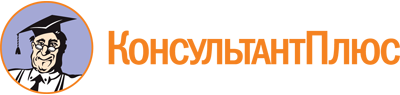 Закон УР от 27.12.2019 N 78-РЗ
(ред. от 02.10.2023)
"О поддержке добровольческой (волонтерской) деятельности на территории Удмуртской Республики"
(принят Государственным Советом УР 10.12.2019)Документ предоставлен КонсультантПлюс

www.consultant.ru

Дата сохранения: 05.11.2023
 27 декабря 2019 годаN 78-РЗСписок изменяющих документов(в ред. Законов УР от 16.11.2022 N 51-РЗ, от 14.02.2023 N 21-РЗ,от 02.10.2023 N 78-РЗ)